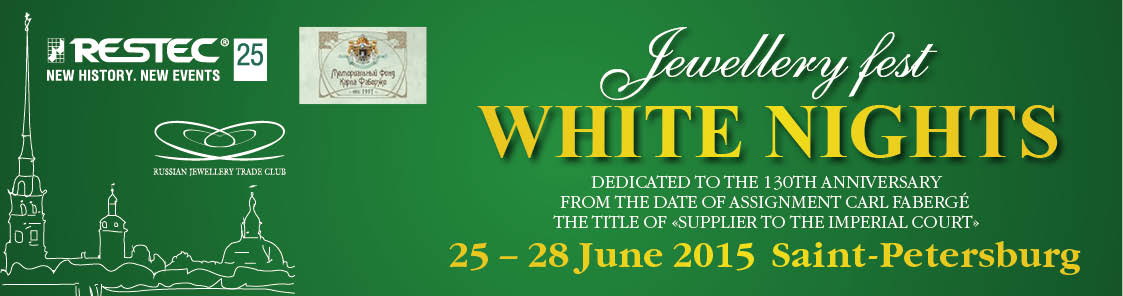 In 2015 Jewellery fest “WHITE NIGHTS” will be dedicated to the 130th anniversary from the date of assignment Carl Fabergé the title of "Supplier to the Imperial court".We invite you to visit Saint-Petersburg and participate in the JEWELLERY FEST, bringing together specialized thematic workshops, excursions to memorial sites connected with the work of the great jeweler, walking around beautiful city and its deep canals in the background of white nights!Program of jewellery fest “WHITE NIGHTS”:June 25th, 2015 (Thursday)09:00 – City sightseeing around Saint-Petersburg, including visits of jewellery points (like Carl Fabergé’s square and etc.)13:30 – Visit to one of Saint-Petersburg jewellery factories, dinner16:00 – Excursion to Pushkin (visit of Catherine Palace and legendary Amber Room)  from 10 USDJune 26th, 2015 (Friday) 11:00 – Round table with President of Russian Jewellery Trade Club. Discussion of international co-operation in frames of recent economical situation. Matchmaking program. 14:00 - Dinner15:00 – Visit of C. Fabergé’s Museum (The Shuvalov Palace)  from 15 USD17:30 - Boat trip "Rivers and Canals" with presentation of Jewellery Faberge Club 19.30 – The theatre  June 27th, 2015 (Saturday) 11:00 – Seminar “Peculiarities of Russian regions in design and demand of retail buyers”14:00 - Dinner15:00 – Excursion to State Hermitage Museum (incl. Gold Rooms) from 20 USD19:00 - The theatre June 28th, 2015 (Sunday) 08:00 – Excursion to Peterhof  from 20 USD14:00 - Dinner	18:00 - Costume party “Gold of White Nights" in Elagin Palace.ORGANISING COMMITTEETel. 007 (812) 303-98-60, 303-98-69E-mail: overseas@junwex.comPrices: Participation – 550 USDHotel: Starting from 210 USD for 3 nights (Hotels ***)PRE-REGISTRATION FORMCompany (Brand) name:  Name:      Surname:Passport: Country:  City:Postal code:Address:Business type:Tel.:E-mail:Website: Signature and date:  ______________________________________